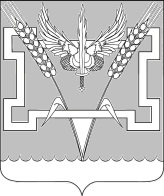 РЕШЕНИЕСОВЕТА КОНСТАНТИНОВСКОГО СЕЛЬСКОГО ПОСЕЛЕНИЯКУРГАНИНСКОГО РАЙОНАот 07.02.2022										№ 111ст. КонстантиновскаяО внесении изменений в решение Совета Константиновского сельского поселения  Курганинского района от 25 июня 2020 г. № 43 «Об утверждении Положения о бюджетном процессе в Константиновском сельском поселении Курганинского района»В соответствии с Бюджетным кодексом Российской Федерации в части регулирования бюджетного процесса и в целях определения правовых основ, содержания и механизма осуществления бюджетного процесса                             в Константиновском сельском поселении Курганинского района, установления основ формирования доходов, осуществления расходов местного бюджета, муниципальных заимствований и управления муниципальным долгом                 и со статьей 25 Устава Константиновского сельского поселения Курганинского района, зарегистрированного управлением Министерства юстиции Российской Федерации по Краснодарскому краю 18 июня 2018 г. № Ru 235173042018001, Совет Константиновского сельского поселения Курганинского района  р е ш и л:1. Внести в приложение к решению Совета Константиновского сельского поселения Курганинского района от 25 июня 2020 г. № 43 «Об утверждении Положения о бюджетном процессе в Константиновском сельском поселении Курганинского района» следующие изменения:1) п.2 ст.28  изложить в следующей редакции:2. Одновременно с годовым отчетом об исполнении бюджета Константиновского сельского поселения Курганинского района в Совет Константиновского сельского поселения Курганинского района представляется:проект решения Совета Константиновского сельского поселения Курганинского района об исполнении бюджета Константиновского сельского поселения Курганинского района за отчетный финансовый год со всеми приложениями в соответствии с Бюджетным кодексом Российской Федерации;пояснительная записка к нему, содержащая анализ исполнения бюджета и бюджетной отчетности, сведения о выполнении государственного (муниципального)  задания и (или ) иных результатах использования бюджетных ассигнований.отчет об использовании средств резервного фонда администрации Константиновского сельского поселения Курганинского района по разделам и подразделам классификации расходов бюджетов;отчет об исполнении  бюджета Константиновского сельского поселения Курганинского района за отчетный финансовый год;информация об исполнении бюджета Константиновского сельского поселения Курганинского района (в части межбюджетных трансфертов) в разрезе межбюджетных трансфертов по полномочиям;информация об остатках целевых и нецелевых средств  бюджета поселения, сложившихся на конец финансового года;информация о реализации  адресной инвестиционной программы;          информация о выданных муниципальных гарантиях Константиновского сельского поселения Курганинского района в разрезе получателей;          сведения о выполнении государственного (муниципального ) задания;иная отчетность, предусмотренная бюджетным законодательством Российской Федерации и Краснодарского края.2.  Разместить (обнародовать) настоящее решение на официальном сайте администрации Константиновского сельского поселения Курганинского района в информационно-телекоммуникационной сети «Интернет». 3. Решение вступает в силу со дня его официального опубликования (обнародования).Глава Константиновскогосельского поселенияКурганинского района                  	                                              П.М. Ильинов